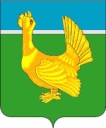 ДУМА ВЕРХНЕКЕТСКОГО РАЙОНА РЕШЕНИЕО внесении изменений в решение Думы Верхнекетского района от 28.10.2021 № 37 «Об утверждении Положения о муниципальном земельном контроле на межселенной территории муниципального образования Верхнекетский район Томской области»В целях приведения муниципального нормативного правового акта в соответствие с законодательством Российской Федерации, руководствуясь рекомендациями Министерства экономического развития Российской Федерации от 19.11.2021 № Д24и-36369 «О разработке и утверждении индикативных показателей видов регионального государственного контроля (надзора), муниципального контроля», Дума Верхнекетского района решила:1. Внести в решение Думы Верхнекетского района от 28.10.2021 № 37 «Об утверждении Положения о муниципальном земельном контроле на межселенной территории муниципального образования Верхнекетский район Томской области» следующие изменения:в Положении о муниципальном земельном контроле на межселенной территории муниципального образования Верхнекетский район Томской области», утвержденном указанным решением:1)  дополнить пунктом 24.1 следующего содержания:«24.1. Решения Управления и действия (бездействие) Специалиста, осуществляющего муниципальный контроль, могут быть обжалованы в порядке, установленном законодательством Российской Федерации.Досудебный порядок подачи жалоб, установленный главой 9 Федерального закона, при осуществлении муниципального контроля не применяется.»; 2) раздел 4 «Обжалование решений Управления, действий (бездействия) Специалиста, осуществляющего муниципальный контроль, начальника Управления» исключить;3) раздел 5 «Оценка результативности и эффективности деятельности Управления» изложить в следующей редакции:«5. Оценка результативности и эффективностидеятельности Управления27. Оценка результативности и эффективности осуществления муниципального контроля осуществляется на основании статьи 30 Федерального закона.28. При осуществлении муниципального контроля устанавливаются следующие индикативные показатели:1) количество внеплановых контрольных мероприятий, проведенных за отчетный период;2) количество контрольных мероприятий с взаимодействием по каждому виду контрольного мероприятия, проведенных за отчетный период;3) количество предостережений о недопустимости нарушения обязательных требований, объявленных за отчетный период;4) количество контрольных мероприятий, по результатам которых выявлены нарушения обязательных требований, за отчетный период;5) количество контрольных мероприятий, по итогам которых возбуждены дела об административных правонарушениях, за отчетный период;6) количество направленных в органы прокуратуры заявлений о согласовании проведения контрольных мероприятий, за отчетный период;7) количество исковых заявлений об оспаривании решений Управления и действий (бездействия) Специалиста, осуществляющего муниципальный контроль, направленных контролируемыми лицами в судебном порядке, за отчетный период;8) количество исковых заявлений об оспаривании решений Управления и действий (бездействия) Специалиста, осуществляющего муниципальный контроль, направленных контролируемыми лицами в судебном порядке, по которым принято решение об удовлетворении заявленных требований, за отчетный период.». 2. Опубликовать настоящее решение в информационном вестнике Верхнекетского района «Территория», разместить на официальном сайте Администрации Верхнекетского района. Настоящее решение вступает в силу с момента его официального опубликования.3. Контроль за исполнением настоящего решения возложить на Главу Верхнекетского района.____________________________________________________________________Дума-1, Администрация-1, прокуратура-1, УРМИЗ-1, «Территория – 1№ 08 от 17.02.2022р.п. Белый Яр,ул. Гагарина, 15Председатель Думы Верхнекетского района________________ Е.А. ПарамоноваИ.о. Главы Верхнекетского района__________________ Д.В.Сибиряков